АПРЕЛЬ 2020  годПРОДАВЕЦ, КОНТРОЛЕР-КАССИР, ТОВАРОВЕД1.  В ООО «Карусель» требуется продавец, з/п от 14000 руб. Обращаться по тел.8 (34385) 71332: Тошева Наталия Владимировна, Начальник отдела кадров.2. В ООО «Гурман Продукт» требуется продавец, з/п от 18000 до 20 000 руб. Обращаться по телефону: 8 (34385) 37153, 8(34385) 39091 Макаров Константин Борисович, начальник отдела кадров.ПОВАР, КОНДИТЕР, ТЕХНОЛОГ1. Доставка "Папа Ролл" в связи с открытием кафе примет на работу сотрудников, с огромным желанием работать и развиваться вместе с нами . Подходить на собеседование по адресу:
ул Луначарского 125 с 11до 16-00 кроме четверга и воскресенья, либо звонить по телефону 8(922)1166550' 89536001150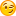 2. Требуются повара, кухонные работники. Тел. 8-902-877-99-003. В ресторан «Надеждинский» требуется повар 4-5 разряда, з/п от 17000 руб. Тел. 8-952-73-44-202 Елена Геннадьевна.4. В предприятие требуется повар, з/п от 13950. Обращаться по телефону: 8 (963) 4408222Орешков Максим Иванович.БУХГАЛТЕР1. ООО Управдом требуется бухгалтер, з/п от 10000 руб. Обращаться по тел.: 8 (34385) 40080 Шишкина Оксана Александровна, руководитель .ОФИЦИАНТ, БАРМЕН, АДМИНИСТРАТОР2. Требуются официанты. Тел. 8-902-877-99-00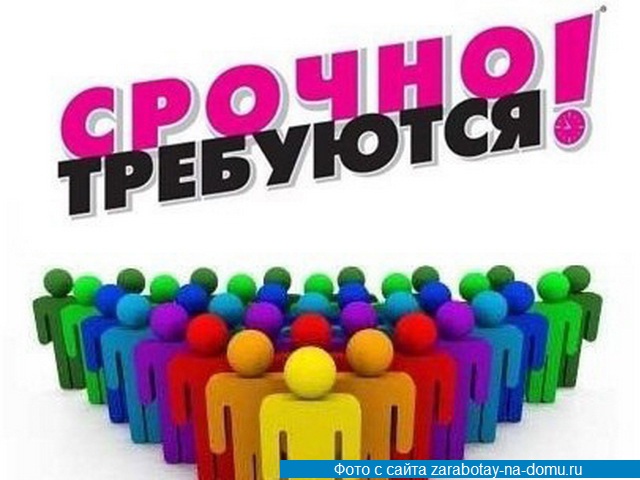 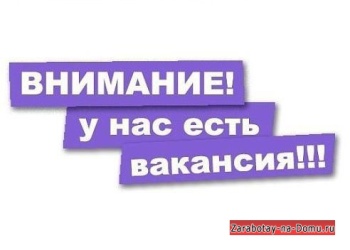 